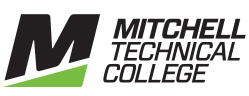 2021-2022 FAFSA InstructionsYour step-by-step guide to create an FSA ID and complete the FAFSATo start your FAFSA, go to the following website:www.studentaid.ed.gov/sa/fafsa 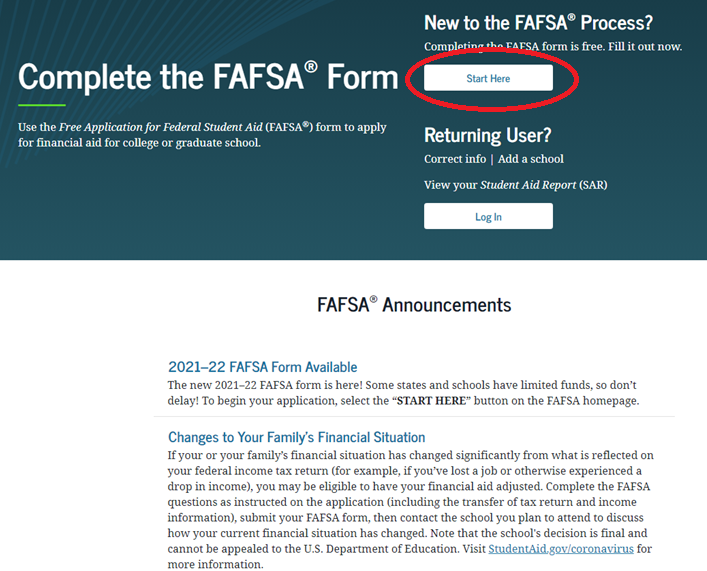 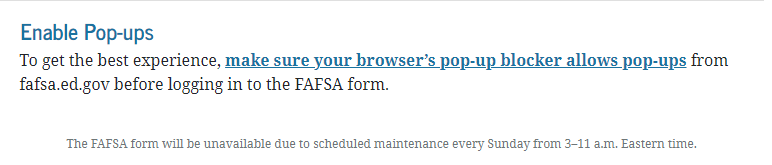 Click on START HERE button (red circle)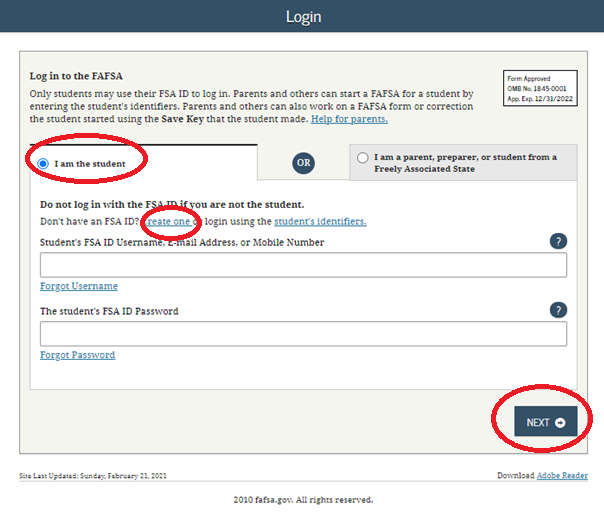 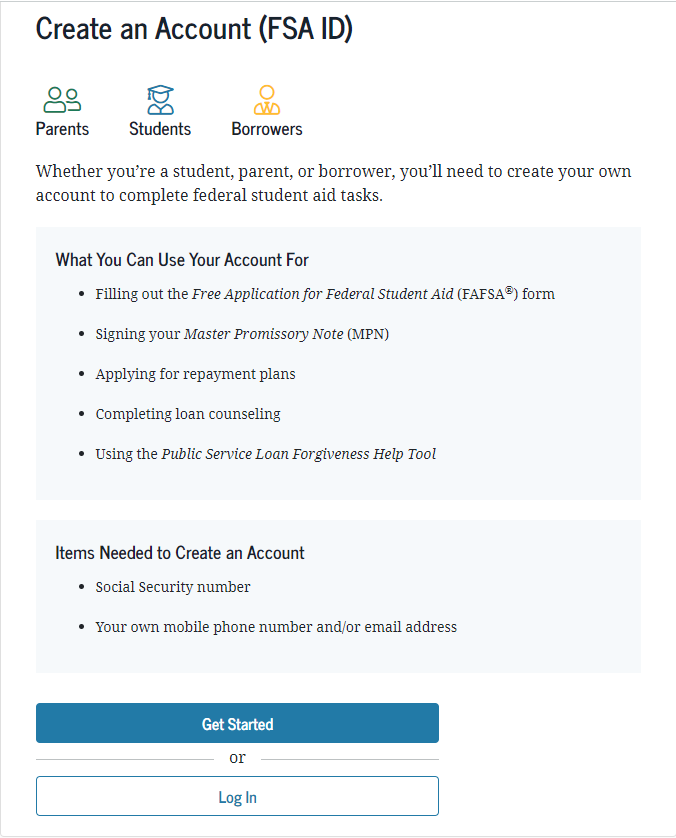 Be sure to keep your Username and Password in a safe place for future use. 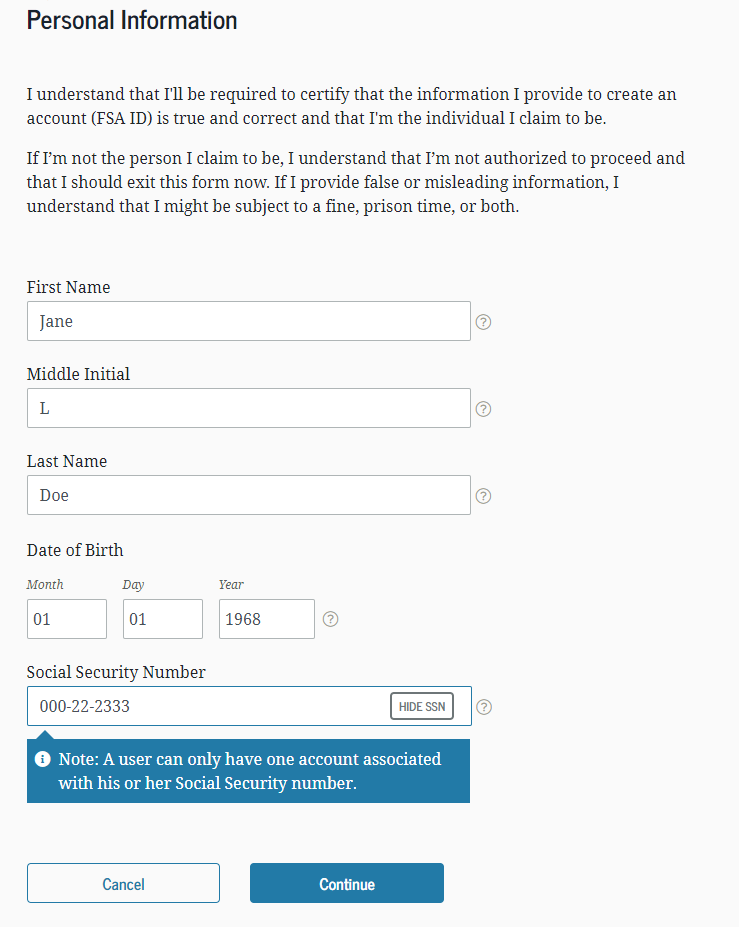 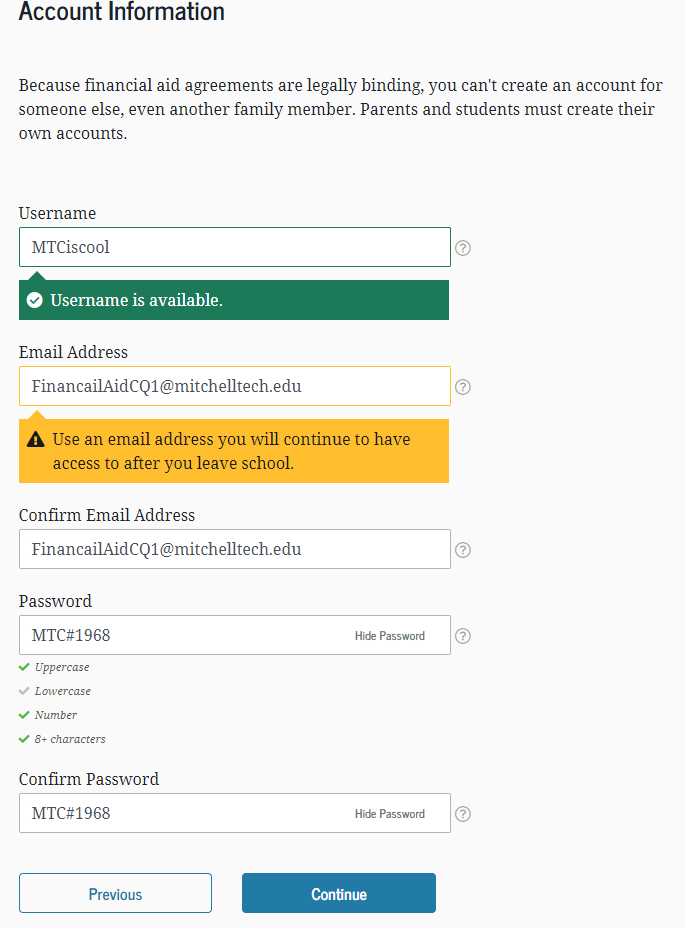 Enter an email that you regularly check. Please do not use a K12 email.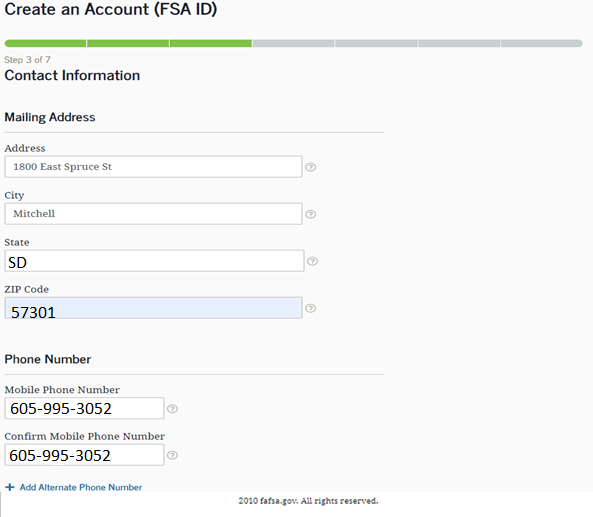 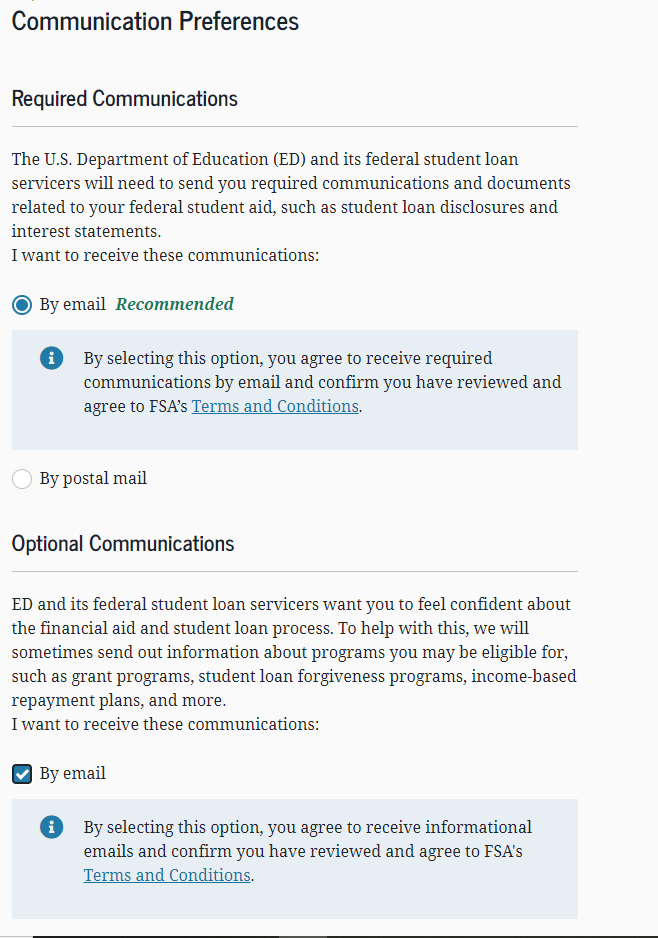 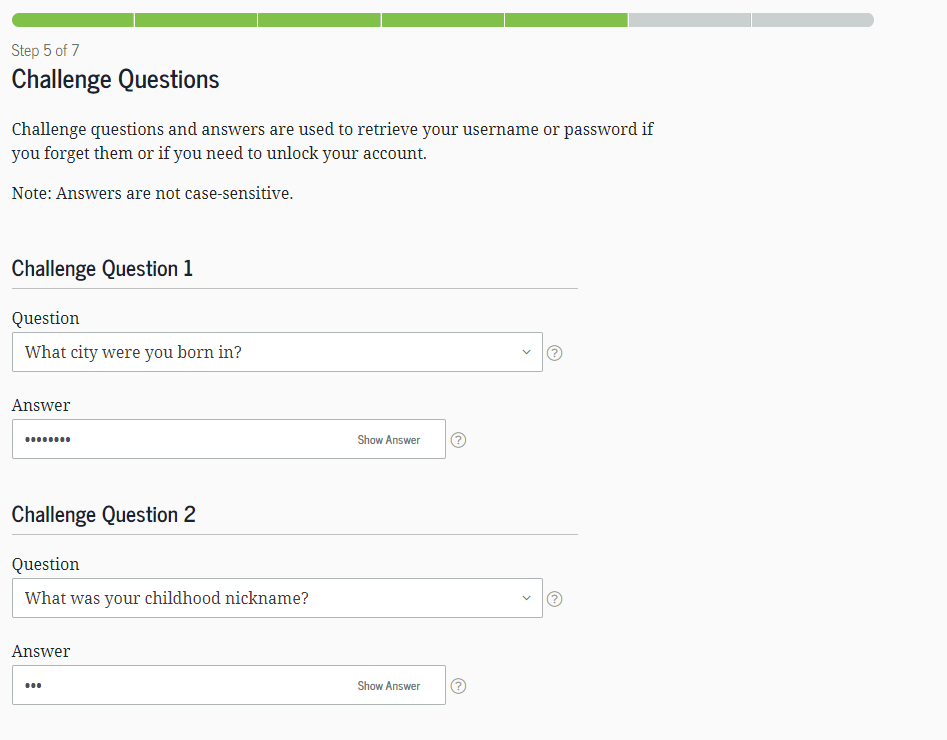 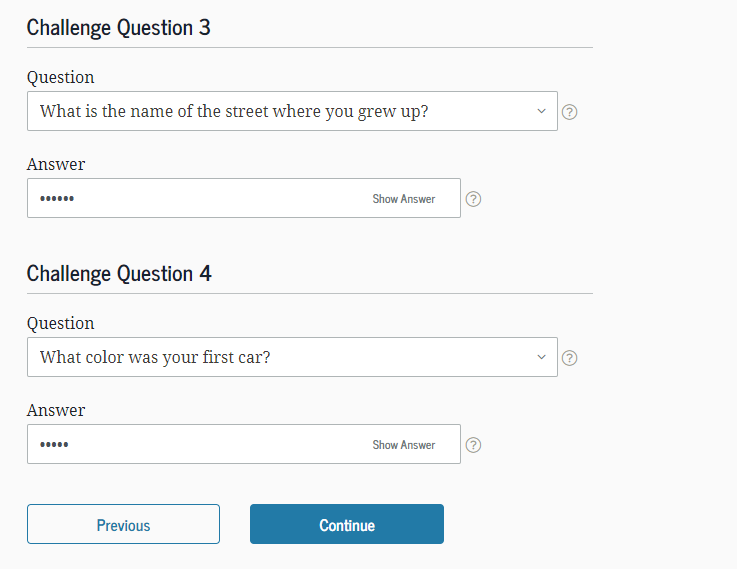 It is a good idea to mark the show text box and print this page for your reference if you forget your username or password. 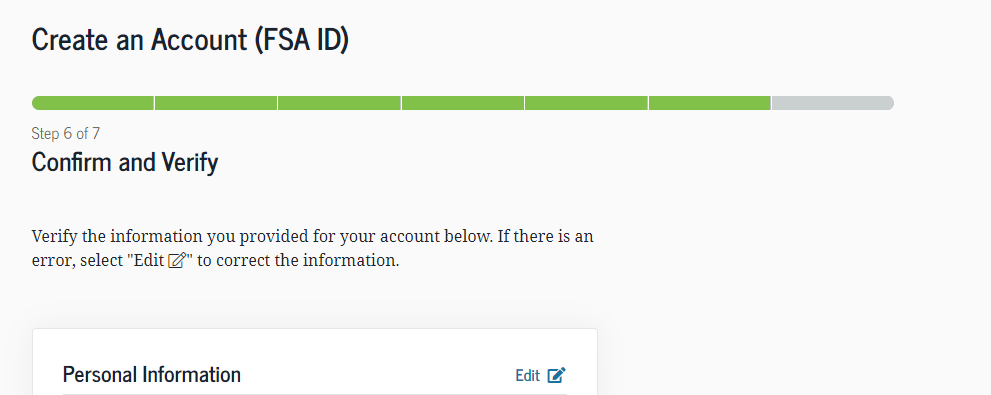 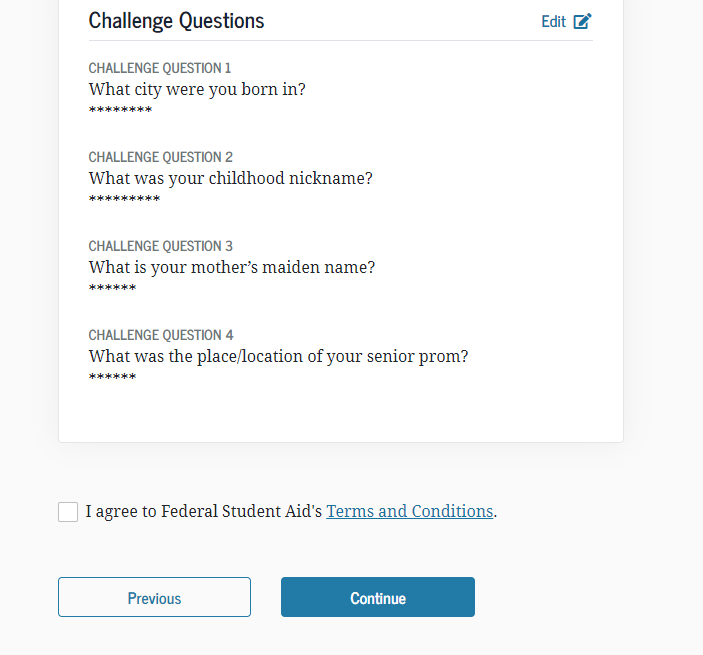 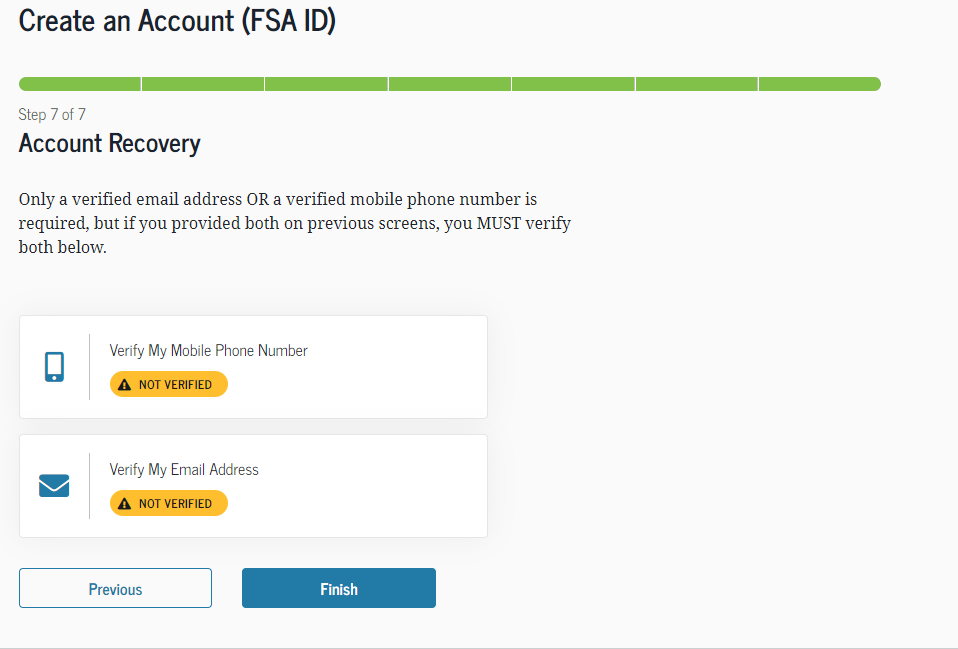 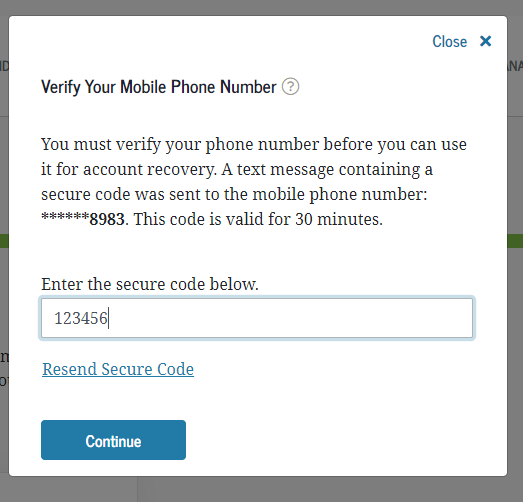 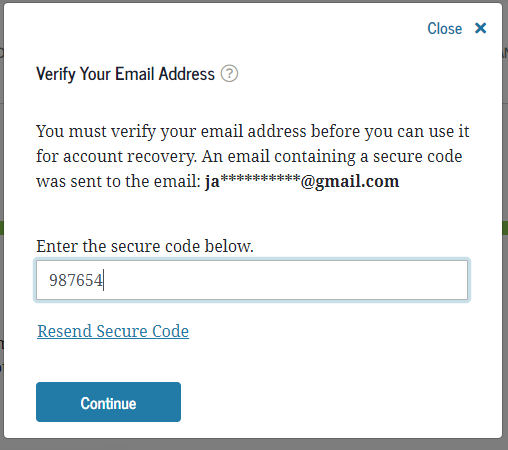 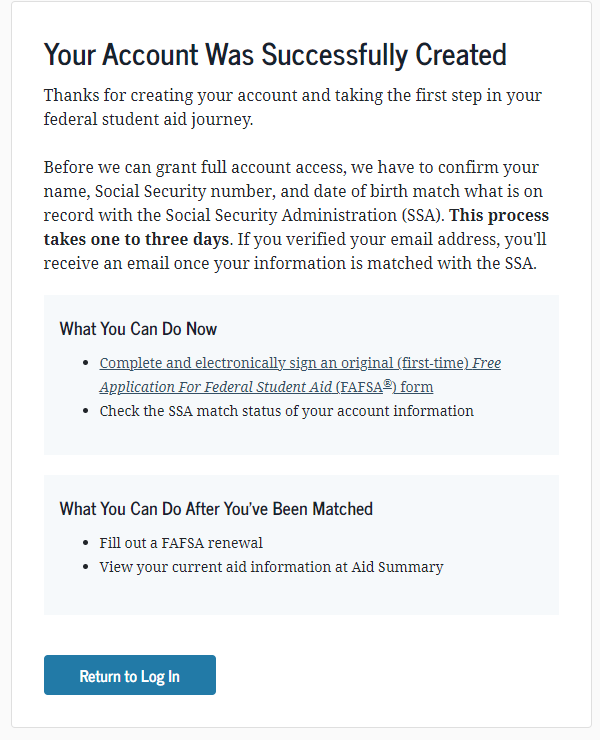 After you have successfully created your FSA ID and password you can return to the login screen.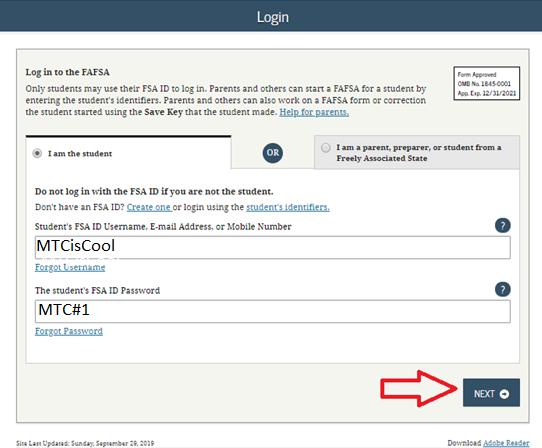 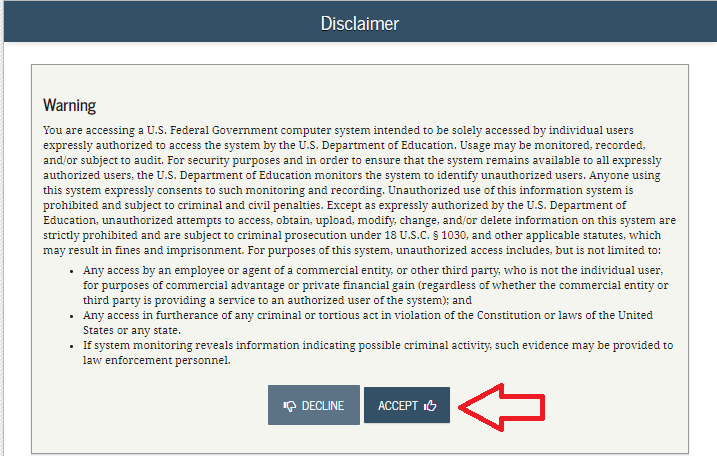 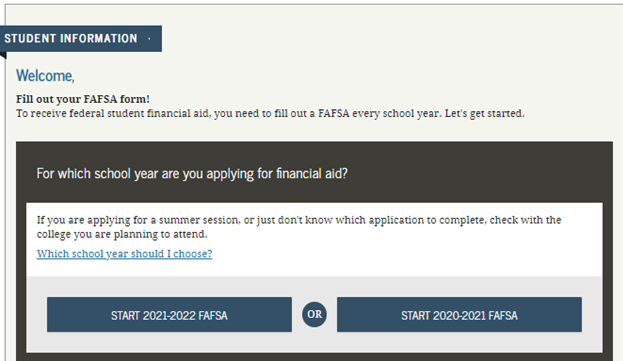 There are two years of the FAFSA open at the same time, be sure you are completing the correct year.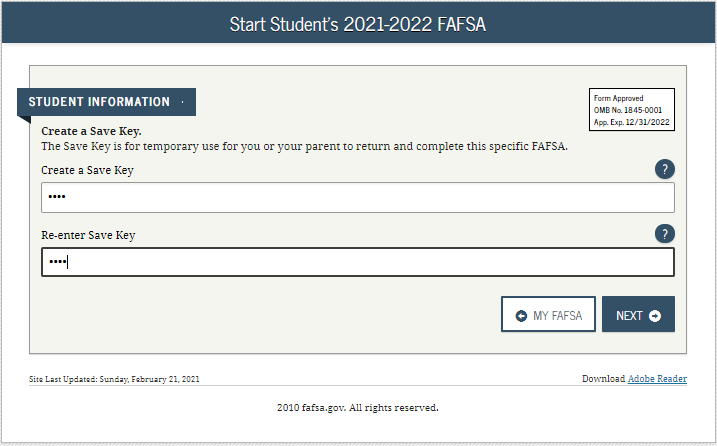 You will be promted to create a save key so you can return to this application later or allow your parent access to the FAFSA to add information or sign. 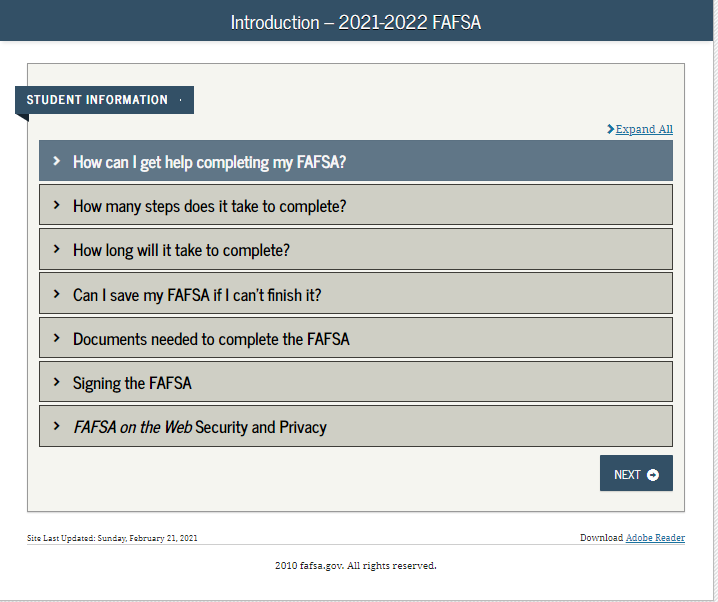 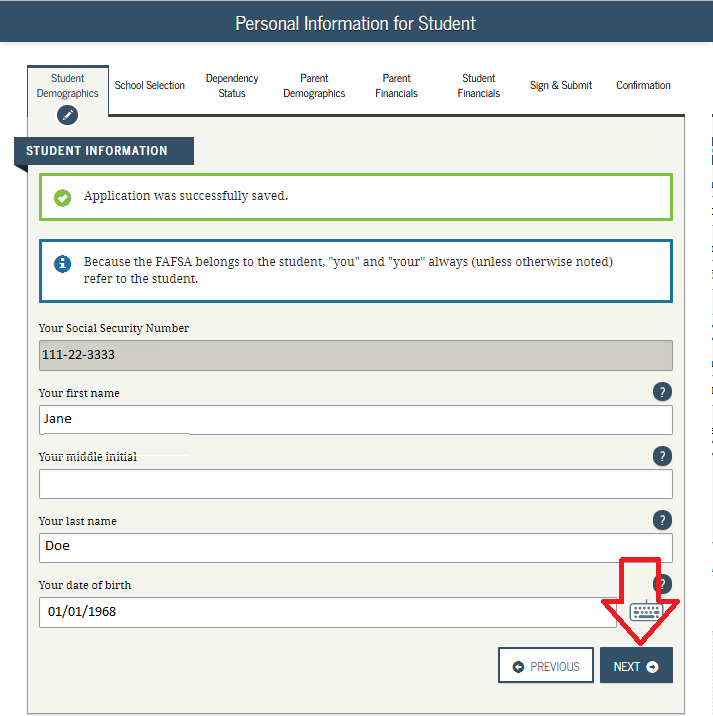 If you have questions on the FAFSA please click on one of the question marks for assistance.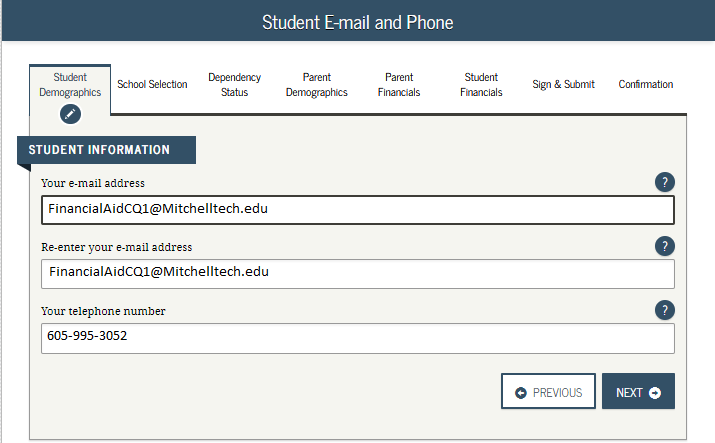 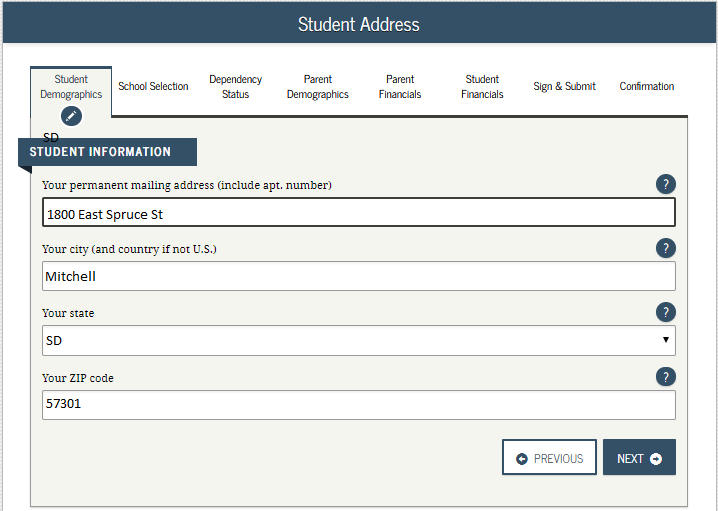 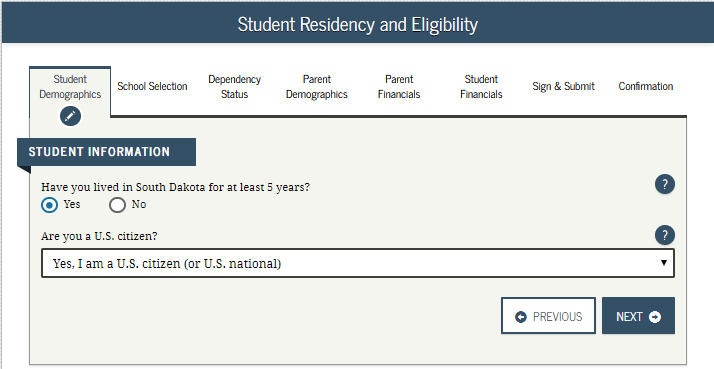 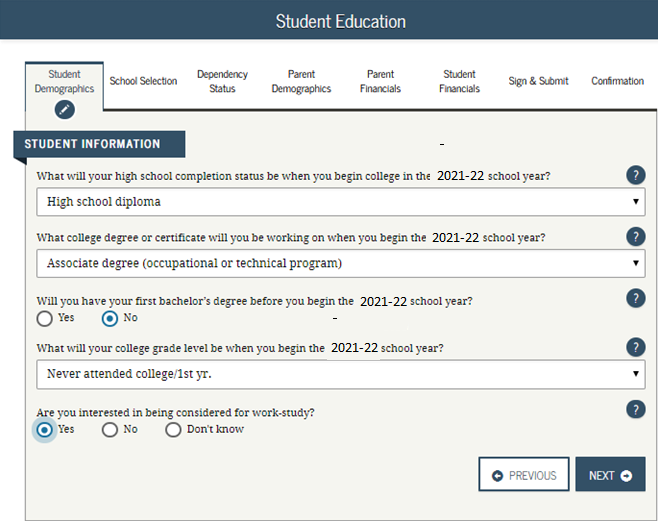 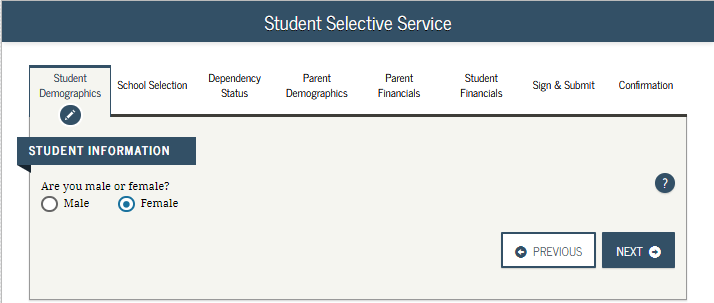 If you are Male and you are not registered for selective service please select “Register Me.”Your financial aid can’t be processed unless you are registered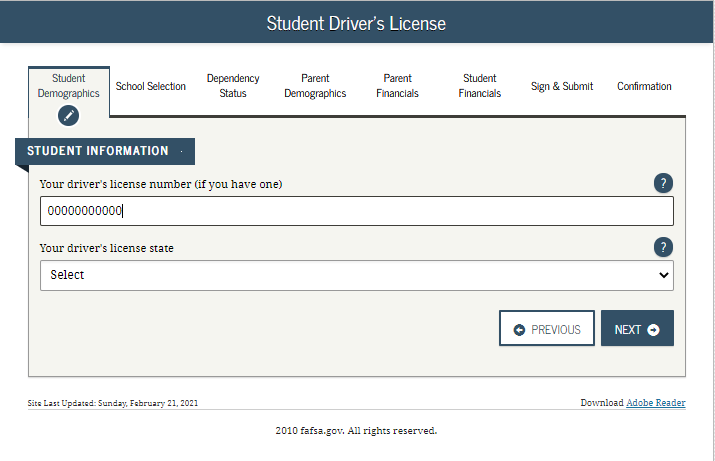 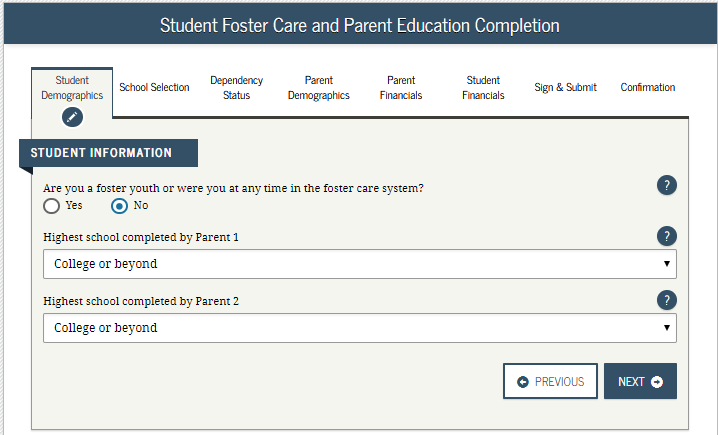 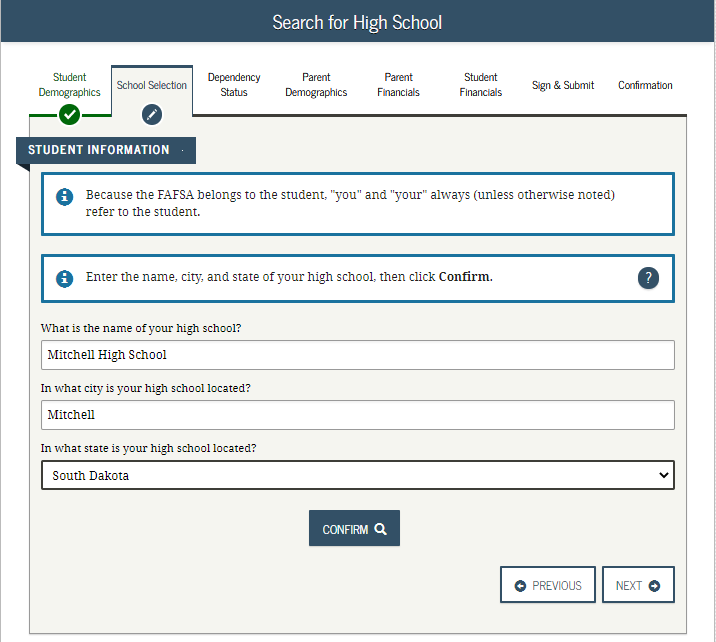 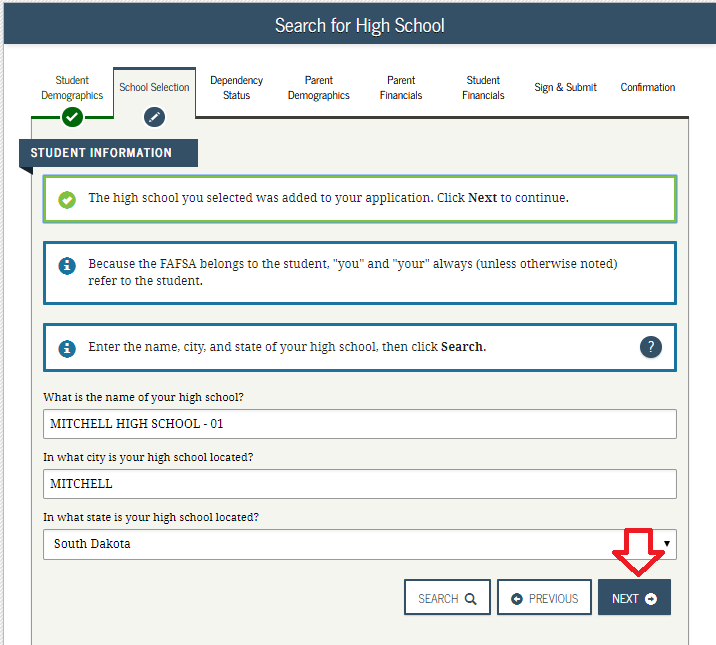 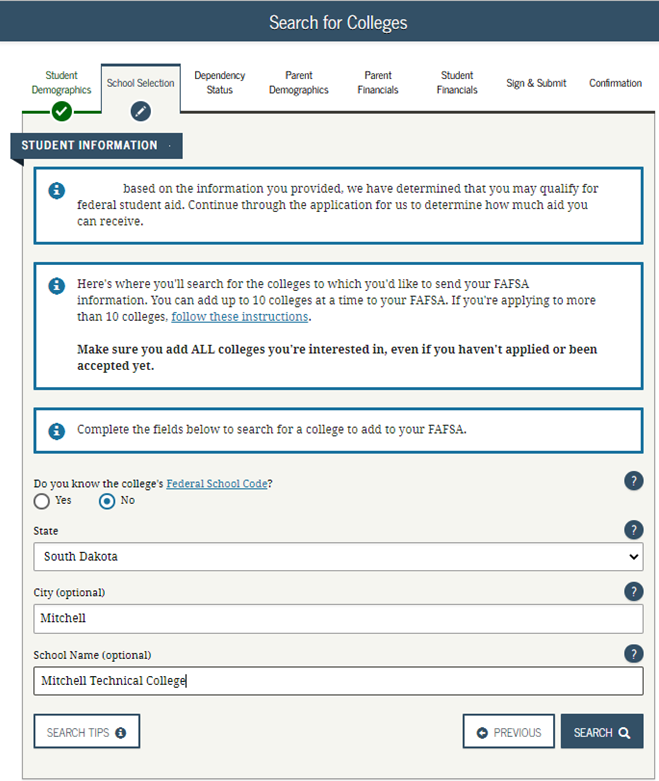 On the College Search page, you can search for the post-secondary school you will be attending by the state, city, and school name, or by entering the Federal School Code. MTC’s school code is 008284.                                                                                             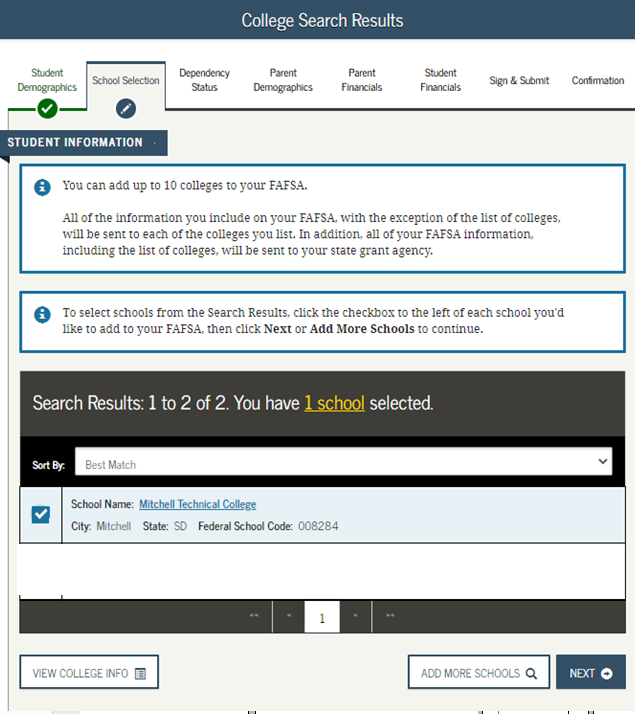 Check the box next to the schools in the Search Results table and click ADD. Then click NEXT.                  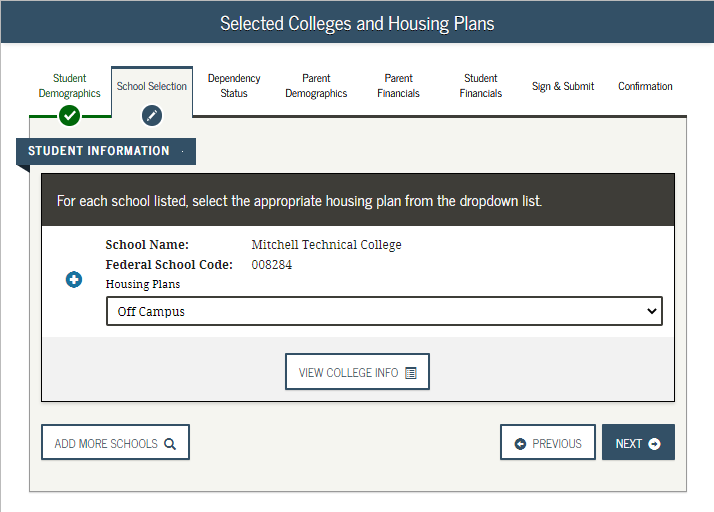 On the Housing Plans drop-down make sure you select Off Campus or With Parents for MTC, as we do not have On Campus housing.   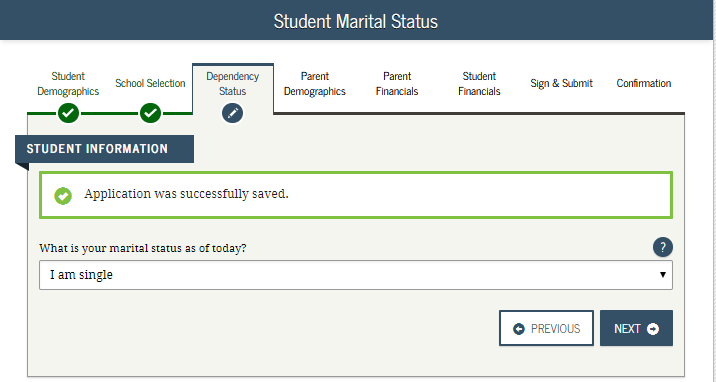 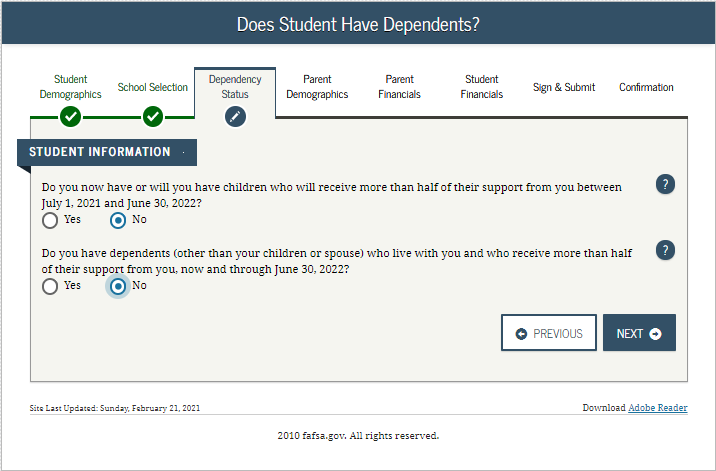 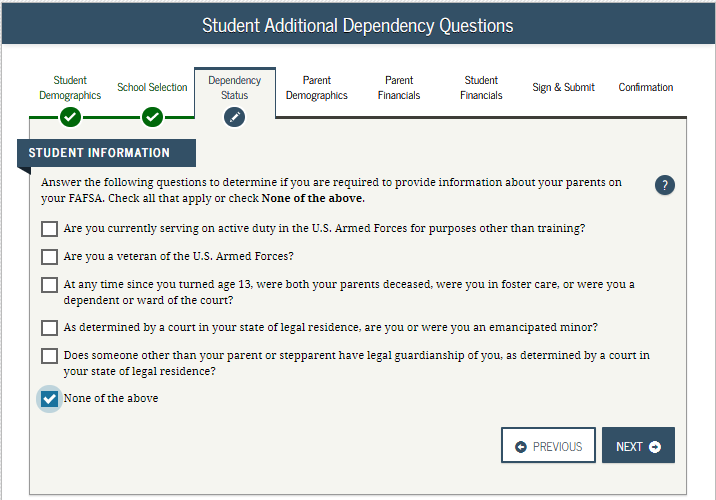 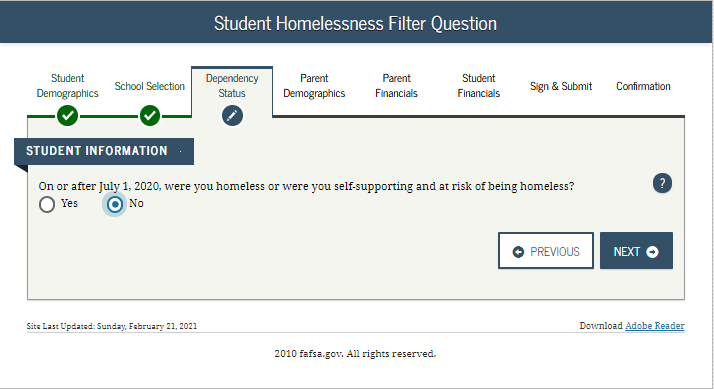 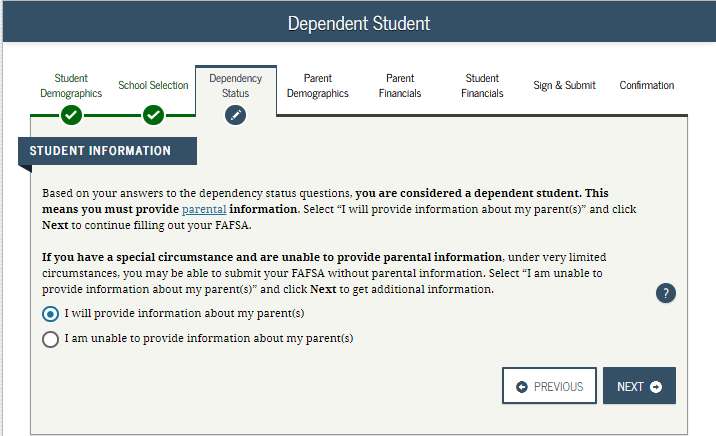 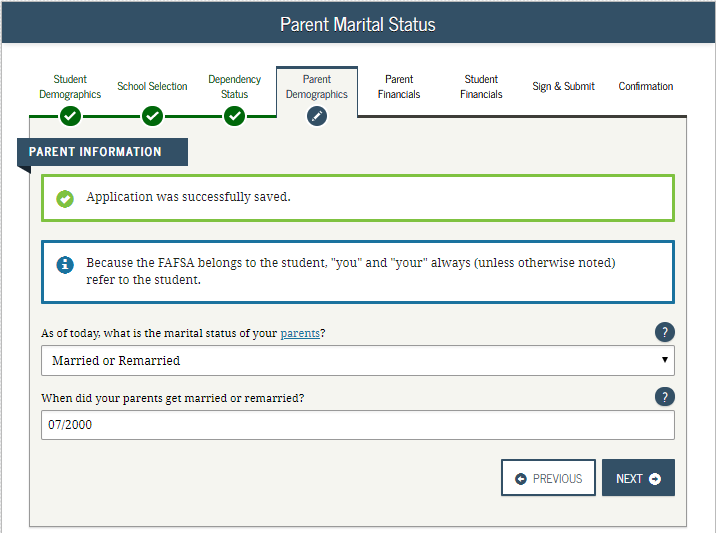 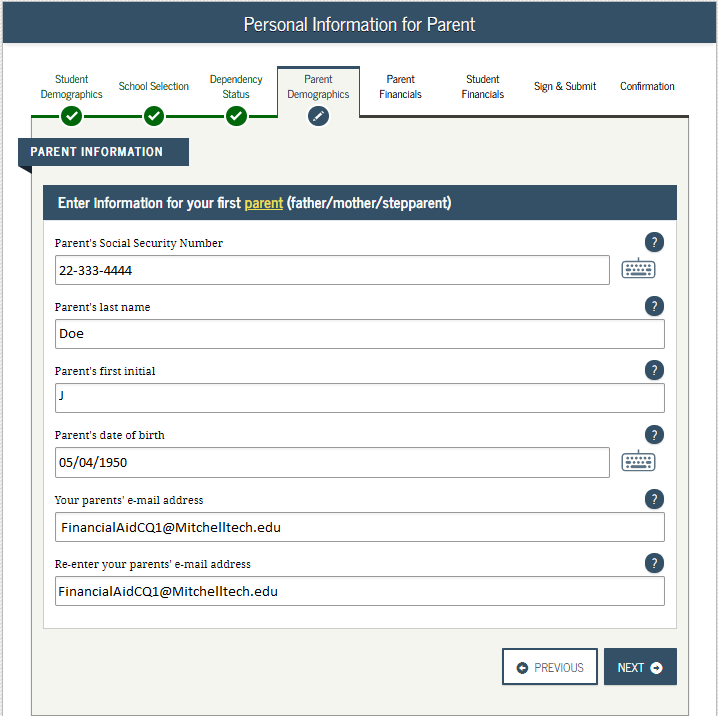 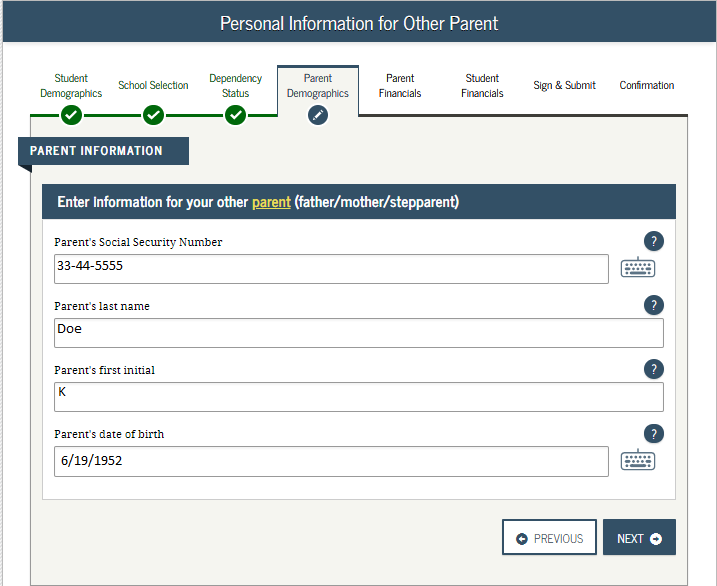 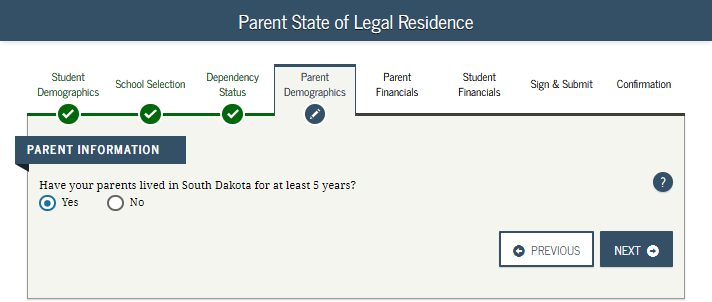 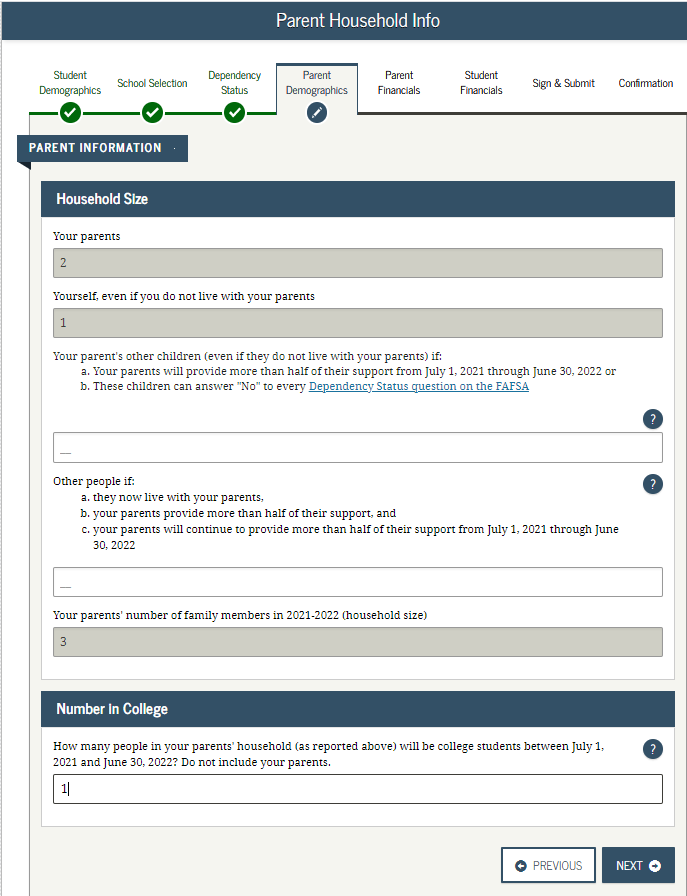 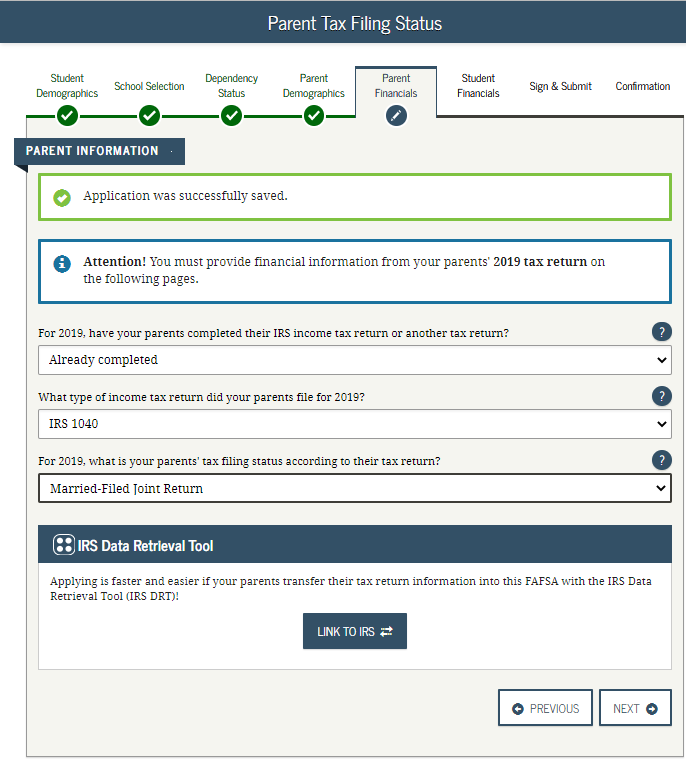 Linking your Taxes to the FAFSA will not only speed up the FAFSA application, but it will also ensure accuracy.If the student is selected for verification, linking to the IRS may be a requirement.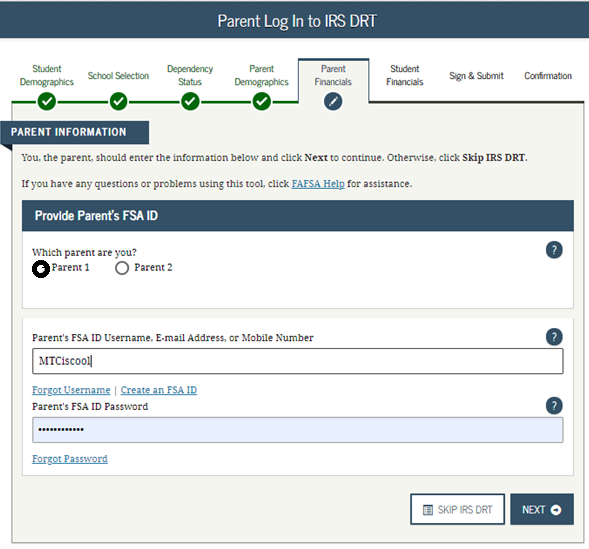 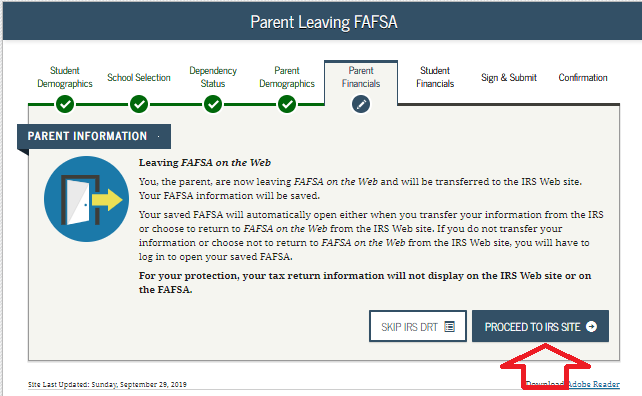 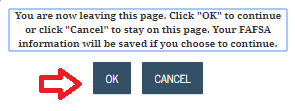 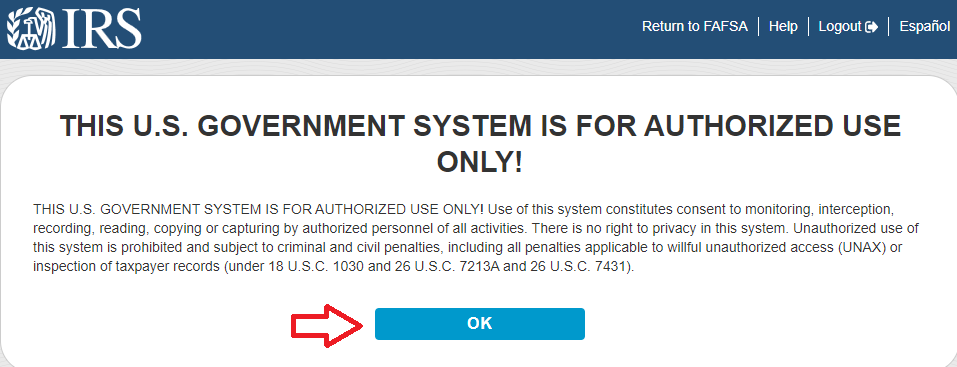 The address you list when linking must match exactly how it was listed on your Federal Tax Return. If it does not match the first time, please try again. If you are having trouble linking, try using the pareny whose SSN was listed first on the Federal Taxes. 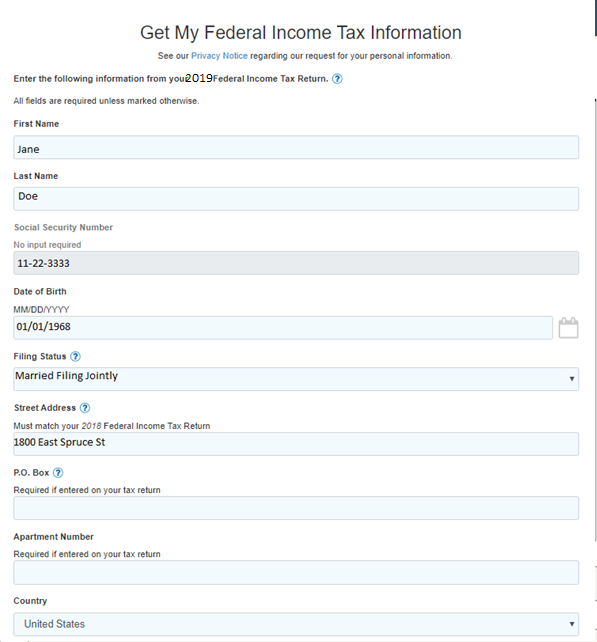 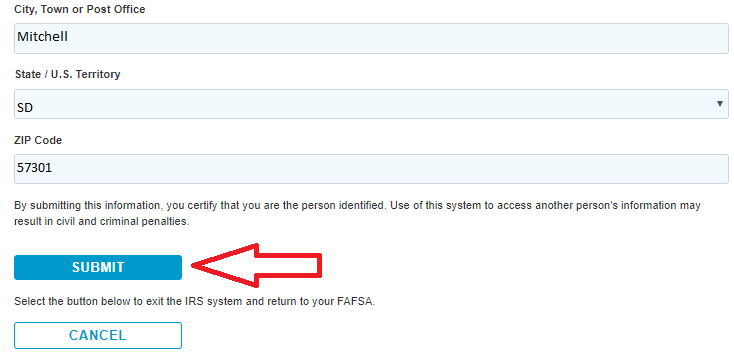 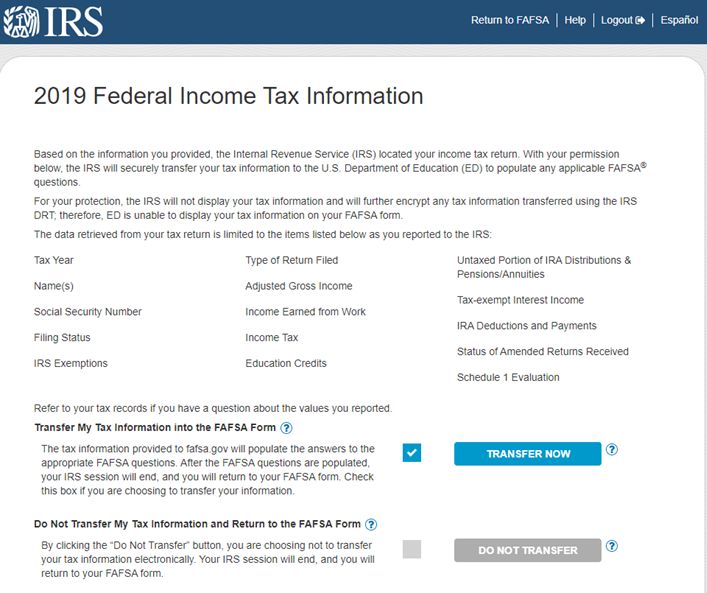 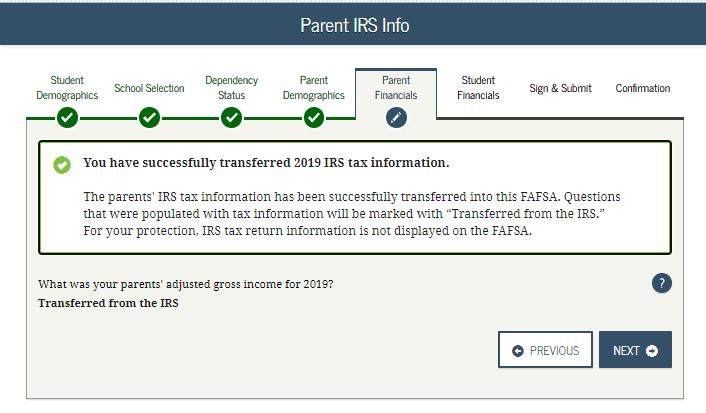 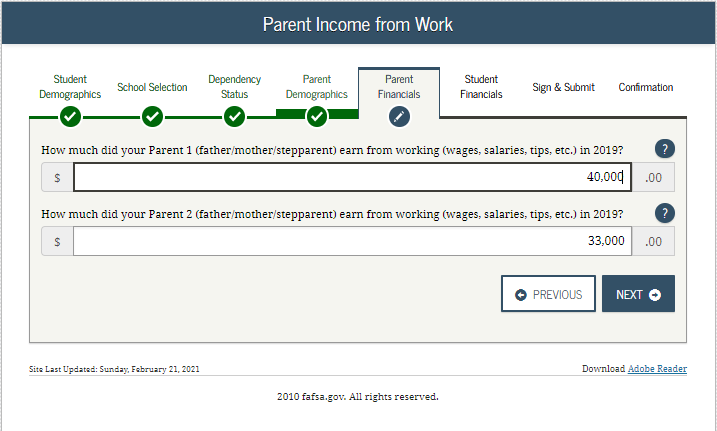 Please separate Parent 1 income from Parent 2 income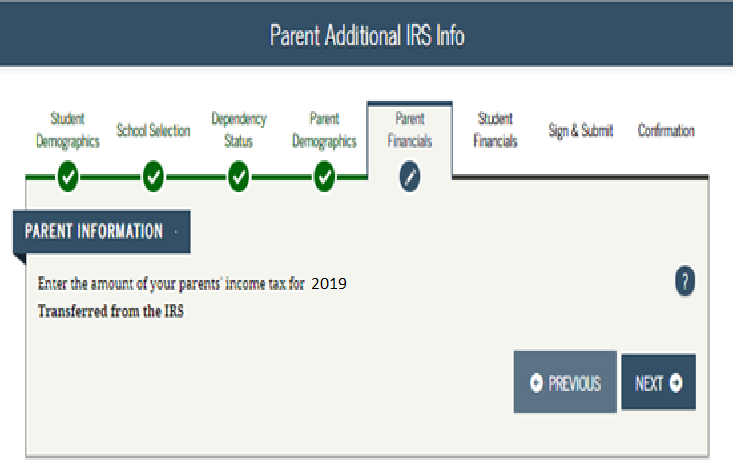 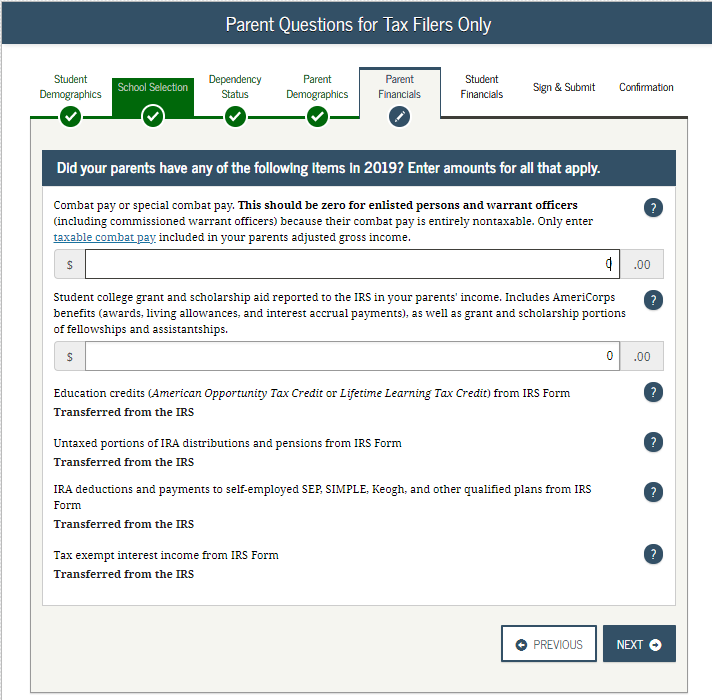 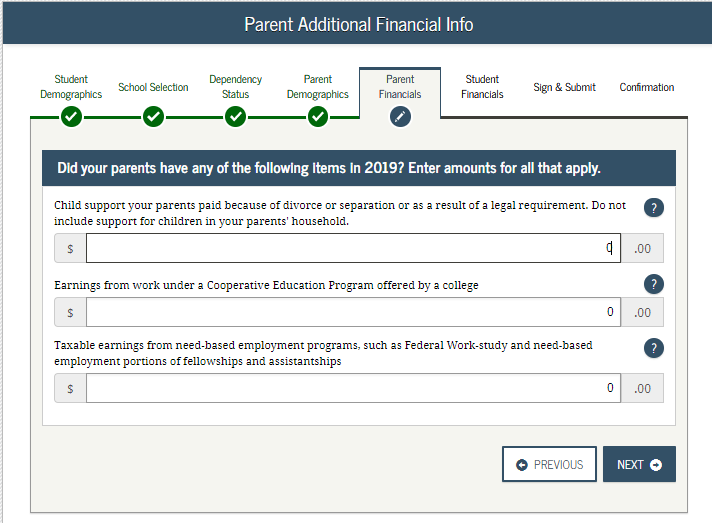 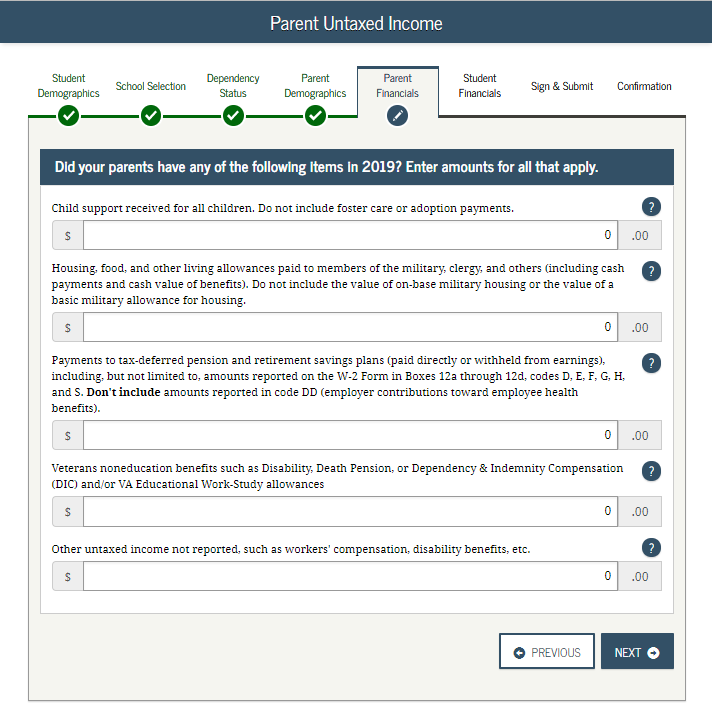 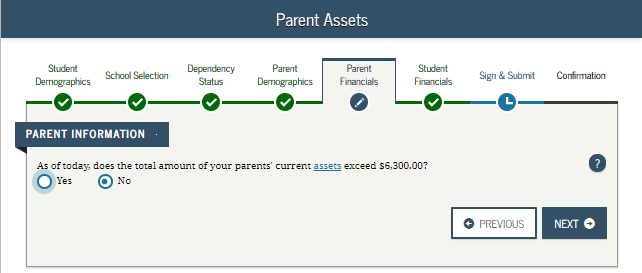 If your assets do exceed the amount listed you will enter your asset informaiton. Please review the asset information carefully. 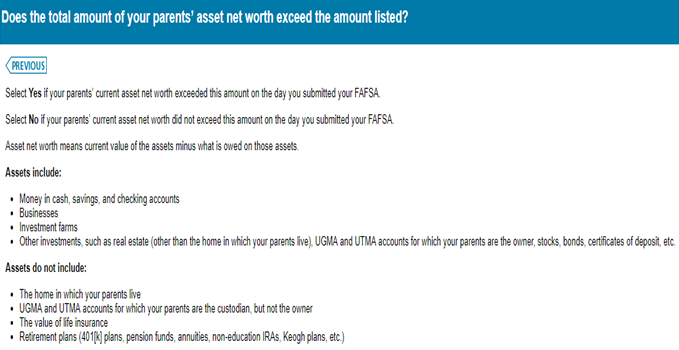 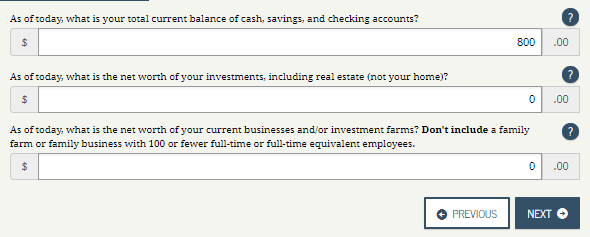 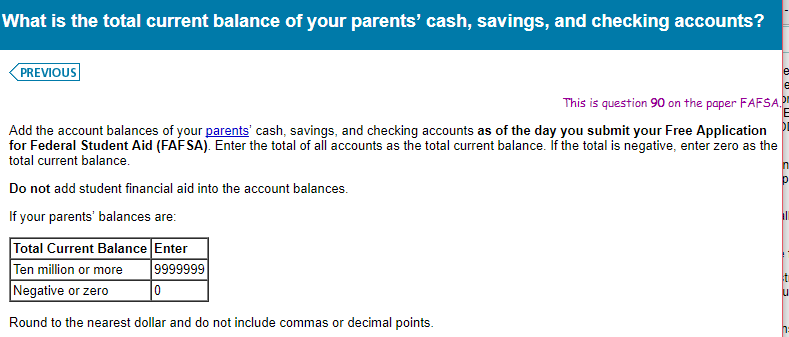 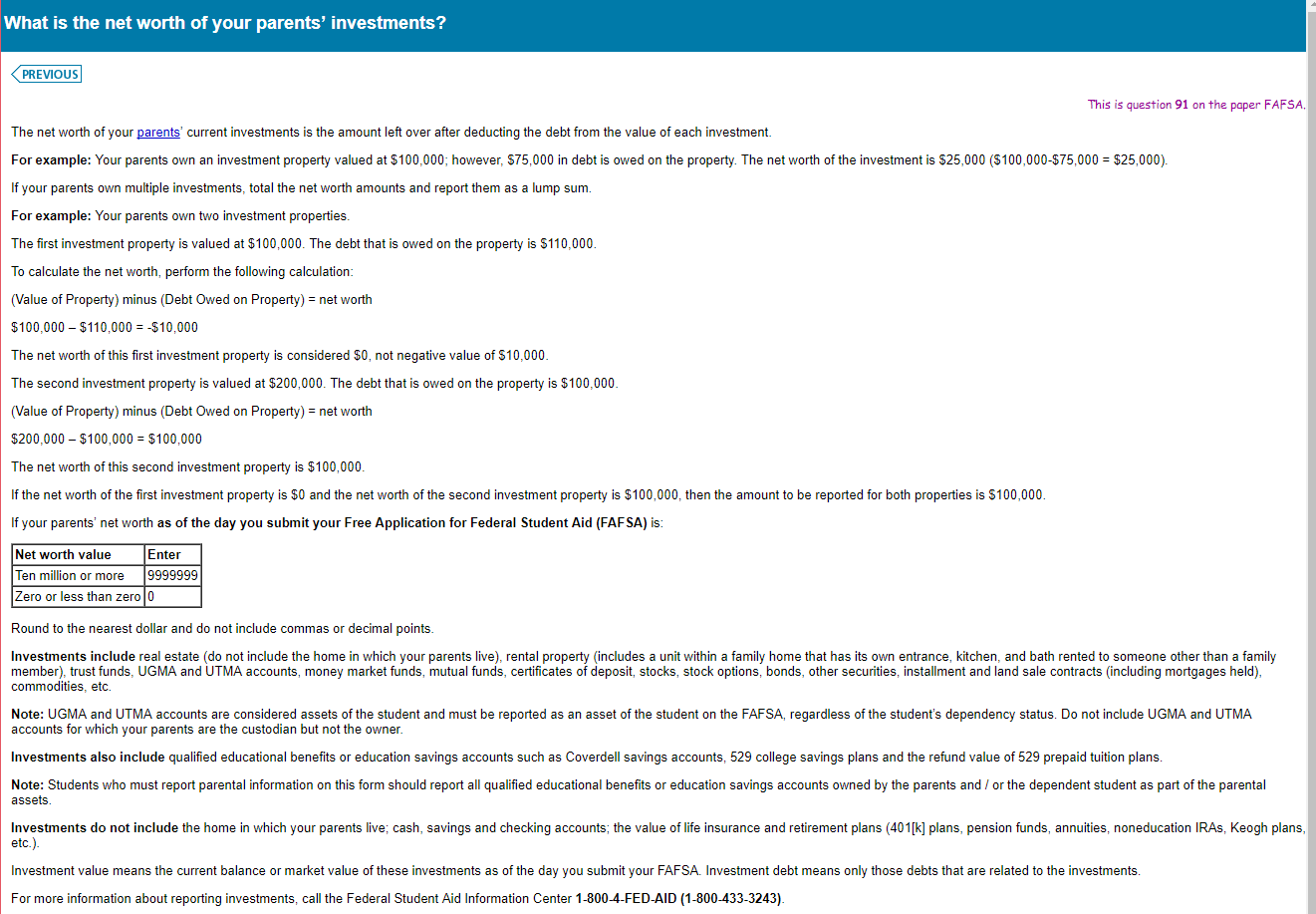 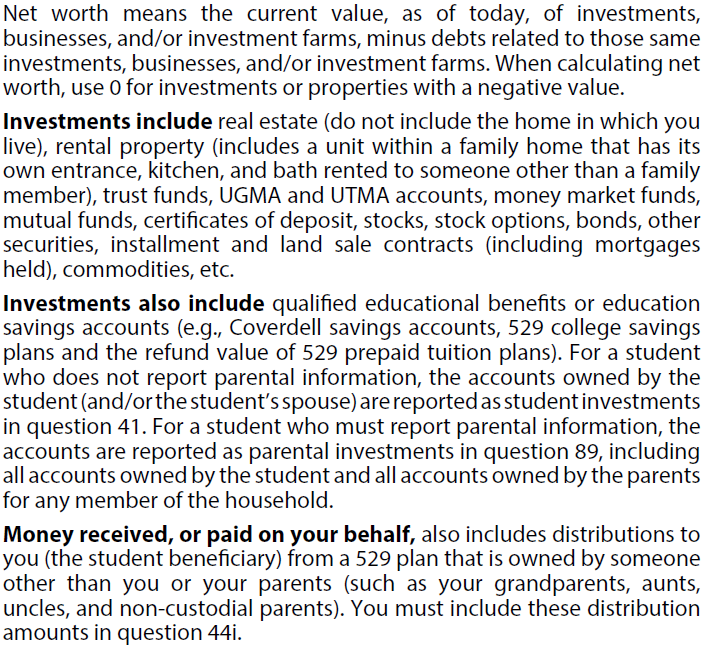 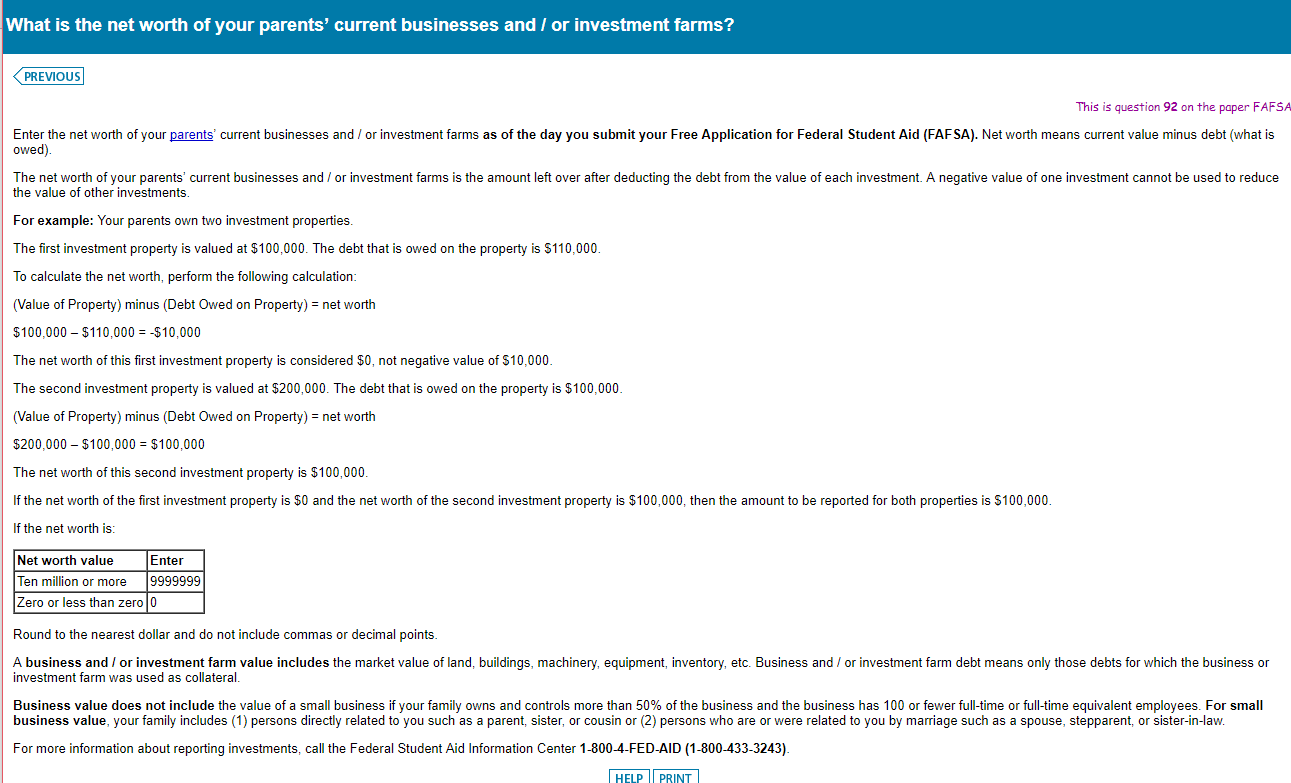 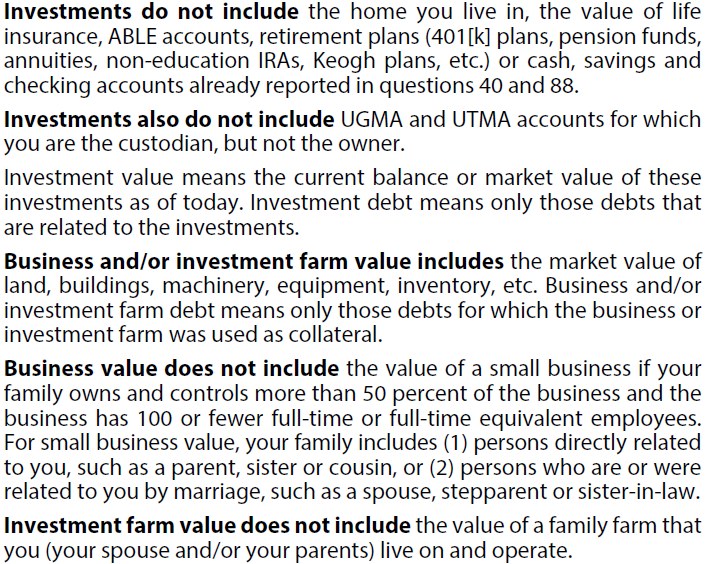 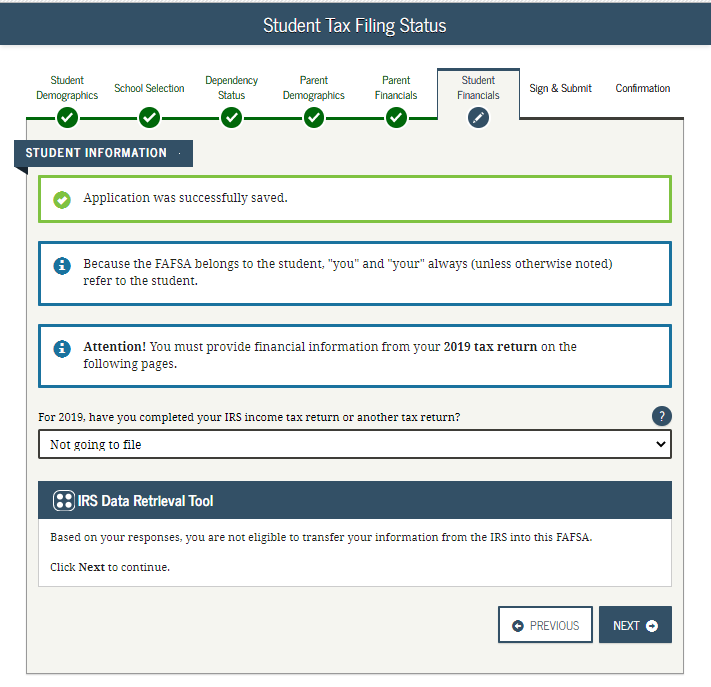 Select the tax filing status for the student. Depending on the tax status that you chose, you will either be prompted to link the student taxes or simply complete the student wage information.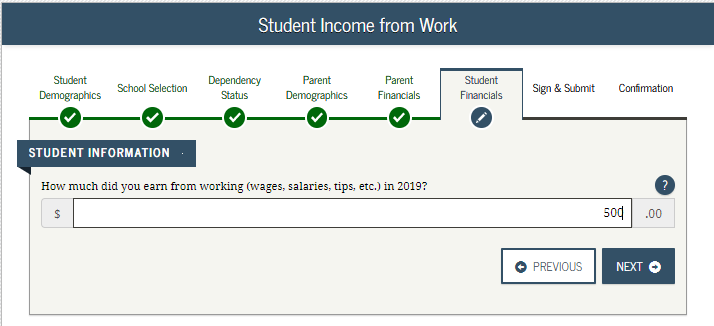 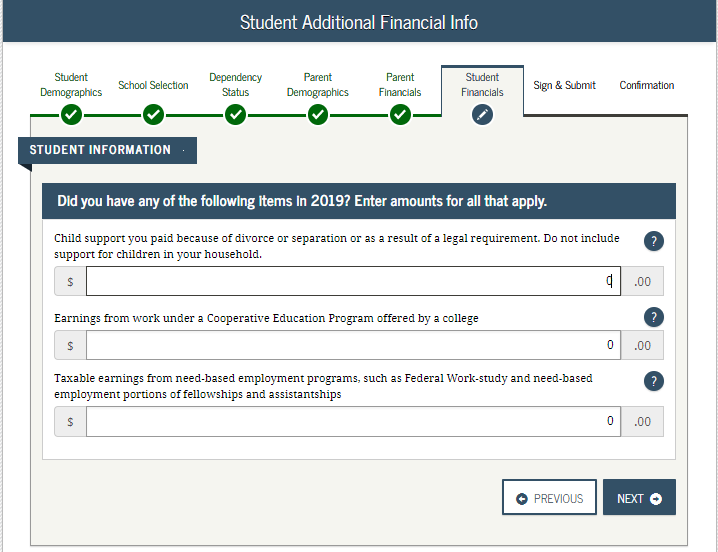 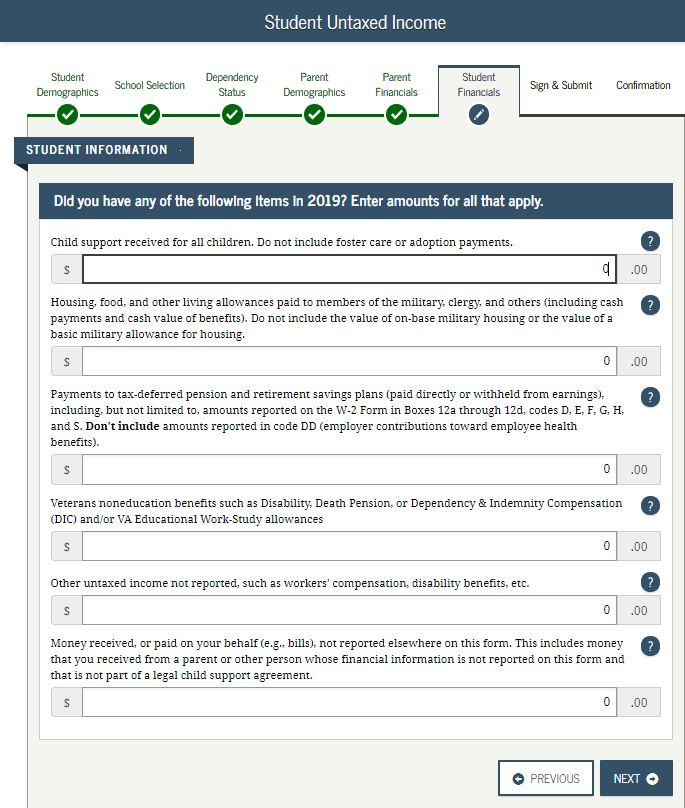 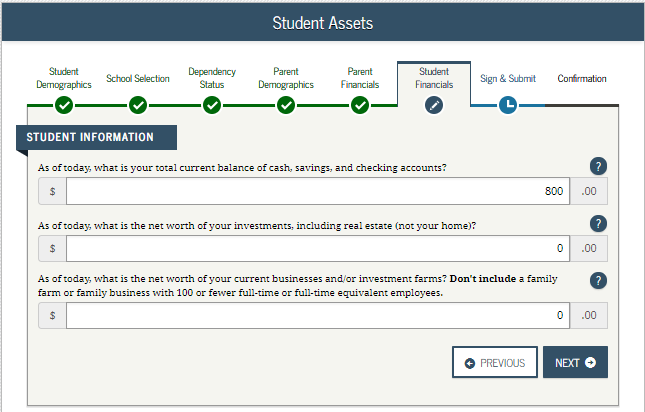 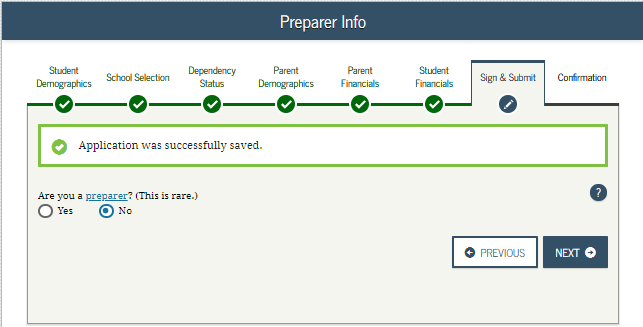 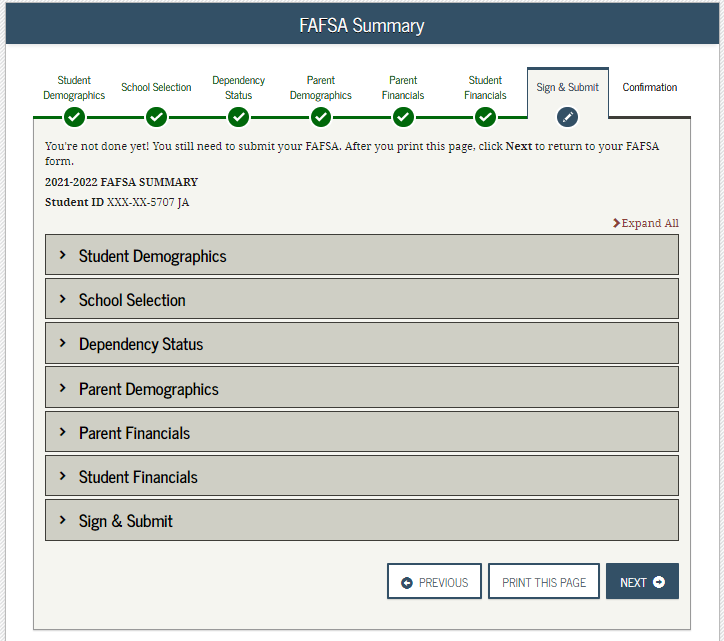 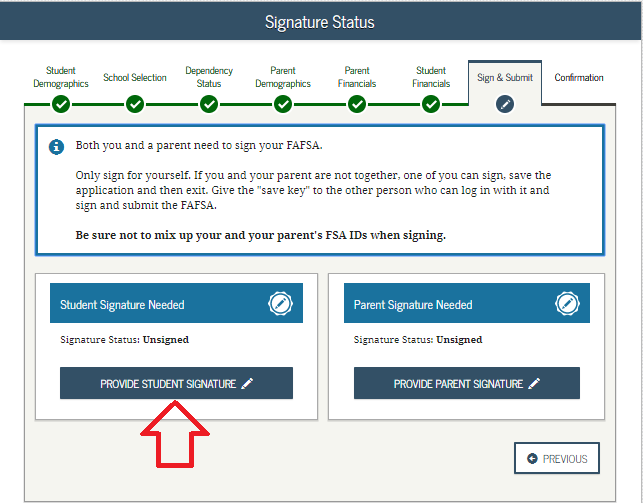 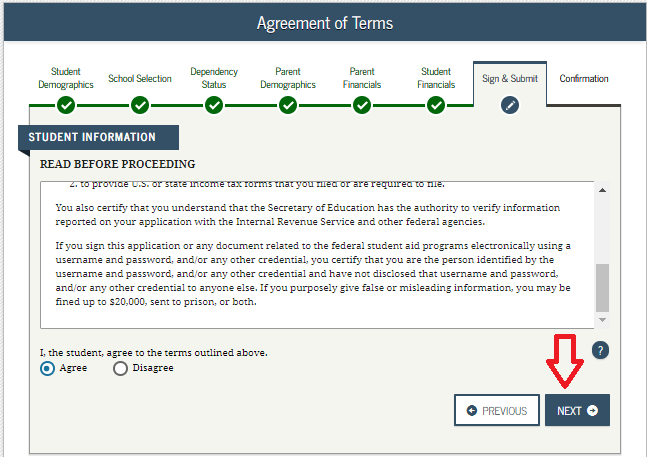 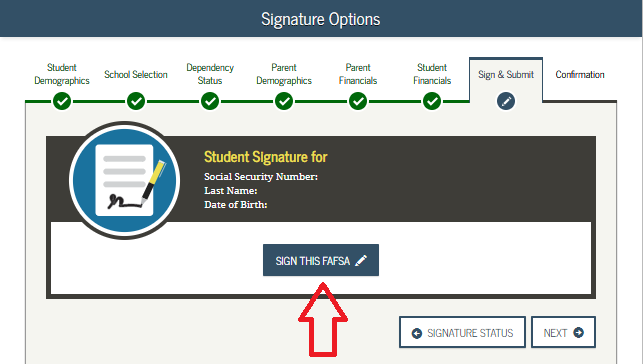 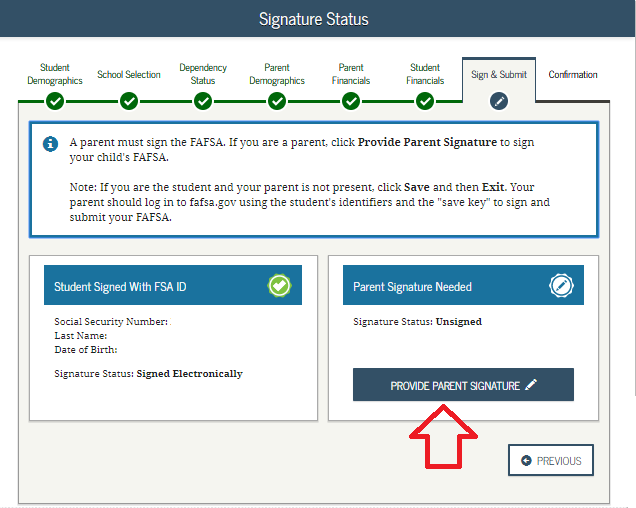 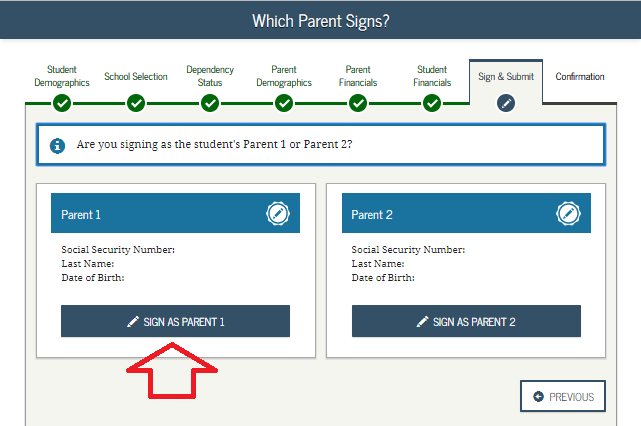 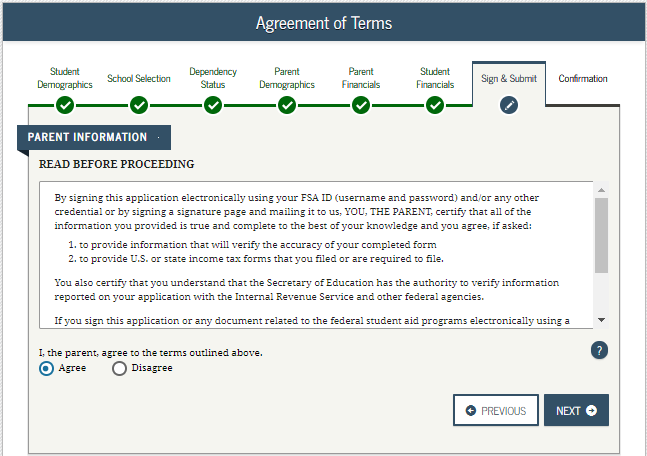 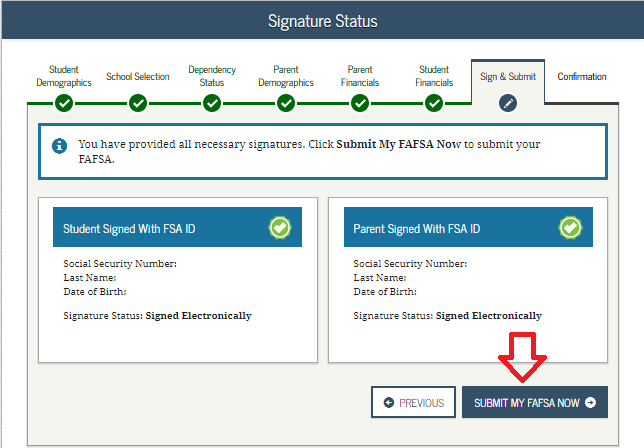 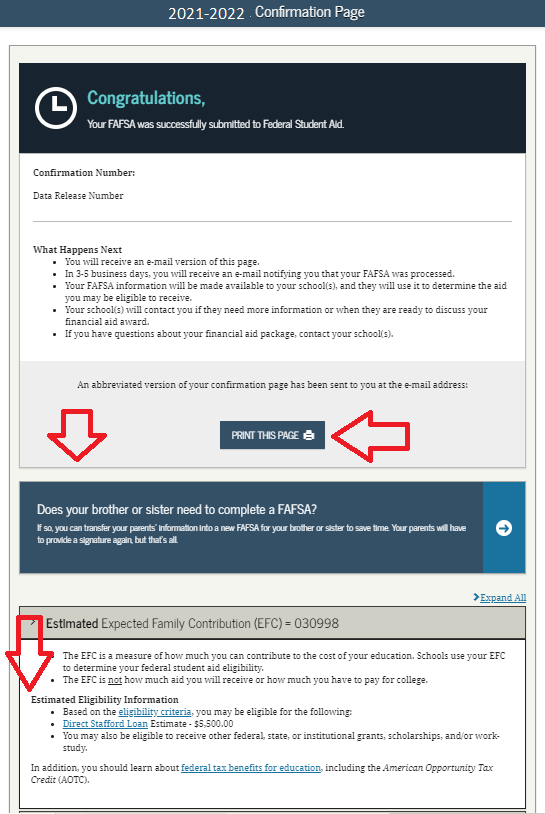 If your FAFSA was submitted successfully, you will get a page that is similar to this. The Eligibility Information at the bottom will give you estimates of what you are eligible for and your estimated EFC (Expected Family Contribution) assuming that everything was correctly entered on the FAFSA.If you have a sibling who also needs to complete the FAFSA please see the blue box above that says: Does your brother or sister need to complete the FAFSA?Congratulations, you have compelted the FAFSA!!